801 N. Homewood Avenue | Pittsburgh, Pa. 15208Phone: 412.731.1908 | Fax: 412.731.4707   | www.obbinc.orgAUTHORIZATION TO RELEASE INFORMATIONTHIS AUTHORIZATION EXPIRES NINETY DAYS AFTER IT IS SIGNED.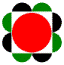 Name: Date of Birth: Address:Phone Number:I request and voluntarily authorize Operation Better Block to release account information to specifically receive assistance with:  Rent/eviction assistanceGas billWater billElectric billotherSignature and date: